INSCRIPTION SCOLAIRE 
2024 – 2025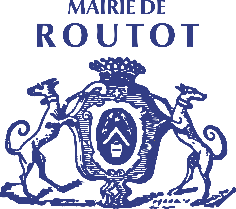 ENFANT
 Commune 	ou	 Hors commune (dérogation à présenter)RESPONSABLES     Inscription aux services
          Avant le 15 juillet pour la rentrée de septembre 2024⚠ après cette date, votre enfant ne pourra pas bénéficier du service à la rentrée scolaire 2024 J’autorise le prélèvement automatique pour le règlement des factures suivant l’émission du titre de la CCPAVR prévu au 10 du mois. (Fournir un Relevé d’identité bancaire)
 J’ai bien pris connaissance du règlement intérieur de la cantine et de l’étude surveillée, ainsi que des tarifs du service sur le site internet de la commune.* Le responsable 1 est la personne désignée pour être le destinataire des factures.A Routot, le : …... / ……. / ……….. 	Signature du responsable légal                                                                                     NOMPrénomSexeNé(e) le Niveau scolaireM | F/    / 20Parent
responsable 1* payeurParent
responsable 1* payeurParent
responsable 2Parent
responsable 2Autre personne à contacterEntourer la mention PèreMèrePèreMèreAutre personne à contacterNomPrénomAdresse de résidenceSi différente du responsable 1Si différente du responsable 1TéléphoneMailN° CAFSi garde alternée de l’enfant Semaine paire/impaire Autre cycle : précisez Semaine paire/impaire Autre cycle : précisez Semaine paire/impaire Autre cycle : précisez Semaine paire/impaire Autre cycle : précisezAssuranceNom et adresse :Nom et adresse :AssuranceN° contrat :N° contrat :CANTINETarif selon Quotient familialFormule « Annuelle »Présence de l’enfant toute l’année aux jours cochés Lundi  Mardi  Jeudi  VendrediOu  Formule « A jours variables »Planning hebdomadaire transmis 8 jours avantÉTUDE SURVEILLÉE2,70 € la séanceFormule « Annuelle »
Présence de l’enfant toute l’année aux jours cochés Lundi        Mardi    Jeudi         VendrediFormule « Annuelle »
Présence de l’enfant toute l’année aux jours cochés Lundi        Mardi    Jeudi         VendrediFormule « Annuelle »
Présence de l’enfant toute l’année aux jours cochés Lundi        Mardi    Jeudi         Vendredi